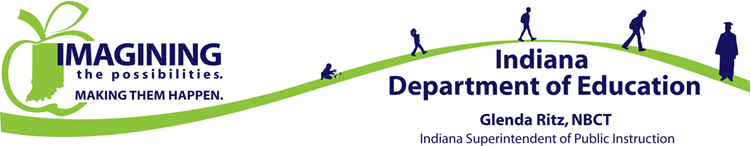 MemorandumTO: 	DOE DialogueFROM: 	Bernice A. N. Corley, General Counsel – Department of EducationRE: 	HEA 1005 (2013) Required FormDATE: 	July 24, 2013Effective July 1, 2013, Section 10 of House Enrolled Act 1005, added I.C. 20-33-2-28.6, a new section, to law.  I.C. 20-33-2-28.6 provides the following:(a) This section applies to a high school student who is transferring to a nonaccredited nonpublic school.(b) Before  a student  withdraws  from a public  school,  the principal  of the student's  school shallprovide to the student and to the student's parent information on a form developed by the department  and approved by the state board that explains the legal requirements  of attending a nonaccredited nonpublic school located in Indiana. The principal and a parent of the student shall both sign the form to acknowledge that the parent understands the content of the form.(c) If the parent of the student refuses to sign the form provided by the principal under subsection (b), the student is considered a dropout and the principal shall report the student to the bureau of motor vehicles for action under section 28.5(g) of this chapter. The student is considered a dropout for purposes of calculating a high school's graduation rate under IC 20-26-13-10.The Indiana Department of Education Department has developed the attached State Board of Education approved form.If there are any questions, please contact Cathy Danyluk, Chief State Attendance Officer at 317/232-9150 or  cdanyluk@doe.in.gov.